第１７期ピア・カウンセリング集中講座のお知らせ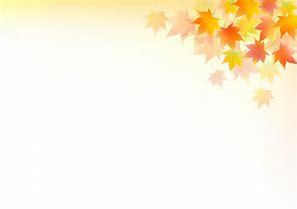 　この夏も、大変暑いと感じる日々であったと思われますが、みなさま、いかがお過ごしでしょうか。さて、夏も終わり強烈な暑さも和らいでいく中、今年もこの時期が来ました。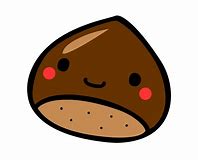 　普段の生活の中で、こんな経験をすることはないでしょうか？「言いたいことがあるのに、声に出して言えない」、「誰に言えばいいのかわからない」。誰にも言えず、モヤモヤした気持ちをためこんでしまう。そのような方もいるのではないでしょうか？　そんな時、同じように悩みを抱えた仲間同士で気軽に話し合うことができる、その場こそが、「ピア・カウンセリング」です。　この機会にぜひ、ご参加ください。　心よりお待ちしております。記日　時   ：２０１８年１０月４日（木）１３時～１０月６日（土）１２時場　所   ：自立生活センター・小平（西武新宿線　・「花小金井駅」南口・徒歩５分）受講料  ：１５,０００円（宿泊費別途、一人一泊１,５００円、宿泊場所・小平体験室他）参加決定者には、個別に後日、詳細な連絡をいたしますリ－ダ－ ：大渕・澤田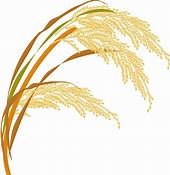 対　象　　：障害をお持ちの方申し込み：申し込み多数の場合、選考とさせていただきます。締め切り：９月１４日（金）後　援  ：小平市社会福祉協議会お申し込み・お問い合わせ：自立生活センター・小平〒１８７-０００３　東京都小平市花小金井南町１-１８-４５-１０　１F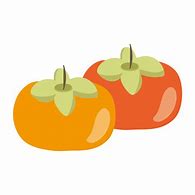 TEL：　０４２-４６７-７２３５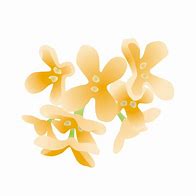 FAX：　０４２-４６７-７３３５E-mail：ｃｉｌｋｏｄａｉｒａ３＠ｈｏｔｍａｉｌ．ｃｏｍ担当：大渕・澤田